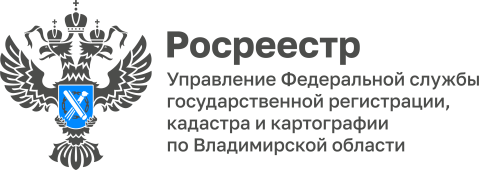 ПРЕСС-РЕЛИЗУправление Росреестра по Владимирской области информирует: представители Управления приняли участие в III Владимирском инвестиционном конгрессе	С 1 по 3 декабря в городе Суздаль Владимирской области прошел Владимирский инвестиционный конгресс-2022. Главная тема конгресса - «Устойчивое развитие. Поддержка ответственного ведения бизнеса. Импортозамещение. Кооперация». В мероприятии приняли участие делегации из Белоруссии, Гвинейской Республики, Египта, Индии, Казахстана, Китайской Народной Республики, Эритреи. На конгресс также были приглашены представители федеральных министерств, Российского экспортного центра, Ассоциации экспортёров и импортёров России, инновационного центра «Сколково», ВНИИ труда Минтруда Российской Федерации, представители более чем 20 регионов России, бизнес-кругов и науки.Руководитель Управления Росреестра по Владимирской области Алексей Сарыгин принял участие в проводимом в рамках конгресса круглом столе на тему: «Здоровый бизнес - защищенный бизнес: тенденции развития инвестиционного климата региона в условиях санкционного давления». Участниками круглого стола стали также представители правоохранительных, следственных органов, региональных деловых и общественных объединений.В рамках круглого стола участники поговорили о новых целевых моделях поддержки и защиты бизнеса, а также обсудили вопросы соблюдения прав предпринимателей в условиях санкционного давления.2 декабря на Владимирском инвестиционном конгрессе губернатор Владимирской области Александр Авдеев принял участие в подписании знаковых для региона соглашений о сотрудничестве и инвестициях.Одним из таких проектов является создание особой экономической зоны на территории Александровского и Киржачского районов Владимирской области. Инвесторы планируют открыть производства в сфере строительства, бытовой и климатической техники, индустриальные предприятия. При этом заявленные инвестиционные проекты нацелены на импортозамещение и развитие универсальной компонентной базы для предприятий Владимирской области.Руководитель Управления Росреестра по Владимирской области Алексей Сарыгин отметил: «Сейчас очень важно поддерживать бизнес, приток инвестиций, так как развитие бизнеса укрепляет экономику нашей страны».Кроме того, на площадке Владимирского экономического конгресса - 2022 были подписаны инвестиционные соглашения с​ 12​ компаниями, предполагающие  привлечение в экономику региона порядка 15​ млрд. рублей инвестиций и создание более 1100 новых рабочих мест. Также были подписаны соглашения о сотрудничестве Владимирской области с рядом организаций о совместных социально значимых проектах.Материал подготовлен Управлением Росреестра по Владимирской областиКонтакты для СМИУправление Росреестра по Владимирской областиг. Владимир, ул. Офицерская, д. 33-аОтдел организации, мониторинга и контроля(4922) 45-08-29(4922) 45-08-26